ŚRODA 24 CZERWCA 2020Dzień dobry. Witam, bardzo serdecznie pozdrawiam i zapraszam do pracy.EDUKACJA POLONISTYCZNA:Przeczytajcie wakacyjne rady i przez całe wakacje o nich pamiętajcie. Są bardzo ważne!!!!Pamiętajcie, ze zdrowie i bezpieczeństwo są najważniejsze!!!!!WAKACYJNE RADY DLA DZIECI    Już się zbliża lato, czas radości, słońca,wielu przygód i zabaw bez końca!            Jednak w czasie zabaw             musicie przestrzegać zasad bezpieczeństwa.          1.  Właściwie przygotowane dzieci do opalania,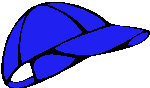               gdy słoneczko świeci,              noszą czapki, chustki, chronią swoje głowy.              Kremy z filtrem stosują,              swoje ciało nim smarują.          2. W czasie letniego wypoczywania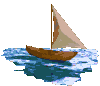               pamiętajcie o zasadach              bezpiecznego zachowania!!!              Bo nad wodą jakieś nieszczęście              przydarzyć się może.           3. W miejscach strzeżonych się kąpiemy,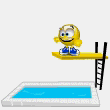                ale tylko wtedy, gdy dorosły ci pozwoli.               Nigdy nie skacz na główkę do wody,               bo są ku temu ważne powody!               Możesz stracić zdrowie, życie,               nawet jeśli pływasz znakomicie!           4. W czasie wędrówki po lesie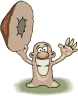                wszystkie grzyby sprawdzaj w atlasie.           5. Zakładaj gumowce albo trapery 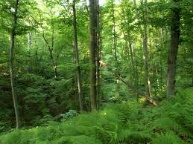                bo sandałki nie nadają się na leśne spacery.               W lesie, kiedy spotkasz zwierzę,               nie zbliżaj się do niego - z daleka oglądaj!               Musisz uważać jeszcze na różne owady i kleszcze!!               Przede wszystkim nie rozpalaj ognisk w lesie!!!!!            6. Nie drażnij zwierząt na podwórku czy łące,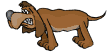                 bo ci się jakieś nieszczęście przydarzyć może                i cię zwierzątko ugryzie lub ubodzie!            7. Nie drażnij pszczół ani innych owadów,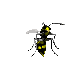                 nie będzie ci trzeba robić okładów.             8. Maszyny rolnicze nie są do zabawy,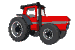                   więc się nimi nie baw! I już nie ma sprawy.            9. Mów rodzicom, gdzie będziesz się bawić. 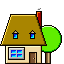                   Nie mów nigdy, że nikogo nie ma w domu.                 Nigdy nie otwieraj drzwi nieznajomemu.                                                                                         Gdy grozi ci niebezpieczeństwo dzwoń               112 numer alarmowy